2019 Cabernet FrancApplegate Valley13.4% alc./vol.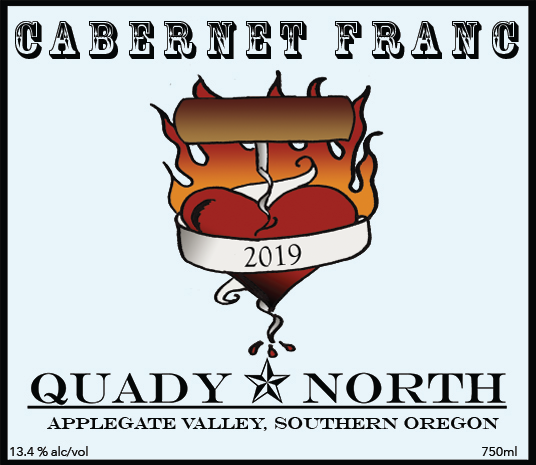 Total Production: 176 cases
Release Date: March 2023
Price/bottle: $35 
Winemaker Notes:  In 2006, we planted our Estate Vineyard (“Mae’s Vineyard) to Syrah, Cabernet Franc and Viognier.  We chose Cabernet Franc because my initial experience with Applegate Valley versions of the variety were very exciting.  I felt that our Cabernet Franc was very expressive and would stand with some of the best versions in the world.  	Over time we added a small planting of Cabernet Franc in the historic Layne Vineyard and contracted for the Franc from the Castellano Vineyard, near Ruch.  Both sites share with Mae’s the red soil and southern aspect that seems to be important for Cabernet Franc in the Applegate Valley.  Due to low yields and high demand for the fruit, we haven’t been able to make a varietal Cabernet Franc since 2016.  The 2019 will not disappoint.  It has a very classic profile of red pepper, loam and tobacco leaf.  
Fruit Handling: Destemmed and sorted, 100% whole berry to 1 ton open top fermenter. Cold soaked 72 hrs. Pressed at 0B , and barreled next day.
Aging: Aged 18 months in 35% new,  F.O., 35% 1 yo FO, 30% 3 yr 58 gal neutral F.O.  Lees stirred throughout the first quarter.  Racked 1 x/yr.  
Bottling: Bottled unfined and unfiltered.  Composition: 39% CFR Mae's; 34% CFR Castellano; 27% CFR Layne